INDICAÇÃO Nº 4034/2015“Sugere ao Poder Executivo Municipal estudo para abertura de valetas e/ou canaletas para o escoamento de água de chuva na Rua Euclides da cunha em frente ao número 1557, no Bairro Jardim Santa Rita de Cássia, neste município.”Excelentíssimo Senhor Prefeito Municipal, Nos termos do Art. 108 do Regimento Interno desta Casa de Leis, dirijo-me a Vossa Excelência para sugerir que, por intermédio do Setor competente, tome providências referentes à abertura de valetas e/ou canaletas para o escoamento de água de chuva, por toda extensão da Rua Euclides da Cunha, no Bairro Jardim Santa Rita de Cássia, neste município.Justificativa:Munícipes procuraram o vereador para solicitar a construção de valetas e/ou canaletas no local supracitado, pois as canaletas já existente não são suficientes pra escoar as água da chuva, que inunda o local acumulando lama e sujeira nas ruas. Este acúmulo de água vem sendo um transtorno para os moradores do local, causando mau cheiro e larvas do mosquito da dengue.Por esses motivos, moradores do Bairro e pessoas que circulam pelo local procuraram por esse Vereador para solicitar providências. Portanto, solicitamos com a máxima urgência o serviço acima supracitado.Plenário “Dr. Tancredo Neves”, em 15 de Outubro de 2015.Ducimar de Jesus Cardoso“Kadu Garçom”-Vereador-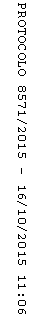 